Publicado en Madrid el 28/03/2023 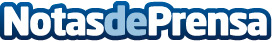 La manzana Cosmic Crisp llega a España y establece estándares completamente nuevosCon un sabor único y una mayor durabilidad, esta innovadora manzana proporcionará un placer inigualable en las tiendas de España a partir de marzo de 2023Datos de contacto:Marta Toribio913 190 515Nota de prensa publicada en: https://www.notasdeprensa.es/la-manzana-cosmic-crisp-llega-a-espana-y Categorias: Nacional Gastronomía Industria Alimentaria Consumo http://www.notasdeprensa.es